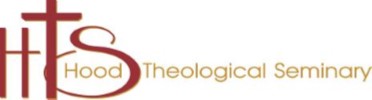 GENERAL RECOMMENDATION FORMApplicant Instructions:Each applicant must have two persons submit this form: one from your judicatory official (or, if none, a colleague) and a former professor.  Please complete the following information and sign the waiver statement before presenting the form to your reference.Under the Family Education Rights and Privacy Act of 1974 (Buckley Amendment), which give students the right to inspect and review their education records, students may waive their right to see specific confidential statements and letters of recommendation. In the belief that applicants and persons from whom they request evaluations may wish to preserve the confidentiality of those evaluations, we are giving you an opportunity to sign one of the following statements:_____ I waive my right to examine this letter. Applicant’s signature  										_____ I do not waive my right to examine this letter. Applicant’s signature  										Recommenders Section We ask you to give your candid, honest and thoughtful opinion of the applicant’s ability and qualifications for seminary or graduate study by responding to the questions below. Since Hood Theological Seminary is in compliance with section 504 of the Rehabilitation Act of 1973 and does not discriminate on the basis of disability in admission or access to its programs, do not refer directly or indirectly to an applicant’s disability. Please sign and date your recommendation and mail it in the provided envelope.This recommendation remains confidential during the admission process. If the applicant has not waived his or her right to see this recommendation, your letter will become accessible to the applicant. If the applicant enrolls in this school, your letter will be included in the student’s record.____________________________________________________________________________________CONFIDENTIAL STATEMENT CONCERNING:___________________________________________________________________________________	 Applicant’s First Name 	Applicant’s Middle Name                         	 Applicant’s Last NameHow long and in what capacity have you known the applicant and in what context? __________________________________________________________________________________________________________________________________________________________________________________________Please complete the personality traits ranking scale below:5=exceptionally high	4=above average 3=average 2=below average 1=poor   0=n/aIn the space below, please include any comments regarding the applicant’s academic performance, integrity, personal characteristics, strengths/weaknesses, extracurricular activities and/or specific misgivings about the applicant balancing his/her various responsibilities that would help the Admissions Committee make an informed decision. Use additional paper if needed. ____________________________________________________________________________________________________________________________________________________________________________________________________________________________________________________________________________________________________________________________________________________________________________________________________________________________________________________________________________________________________________________________________________________________________________________________________________________________________________________________________________________________________________________________________________________________________________________________________________________________________________________________________________________________________________________________________________________________________________________________________________________________________________________________________________________________________________________________________________________________________________________________________________________________________________________________________________________________________________________________________________________Indicate strength of your endorsement below:	_____ Do Not recommend	_____ Recommended with reservation
	_____ Recommended	_____ Highly RecommendedSignature: ______________________________________Date_________________________________		PERSONAL TRAITS543210Personal IntegritySocial and emotional capacityAbility to work with others          with peers          with faculty/advisorMotivated for success Ability to leadCommunity involvementCommunication skills          Oral/Building rapport          writingScholastic aptitudeGoal Directed